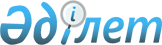 О составе Республиканского межведомственного совета по вопросам финансовой поддержки сельского хозяйства
					
			Утративший силу
			
			
		
					Постановление Правительства Республики Казахстан от 31 января 1996 г. N 133. Утратило силу - постановлением Правительства РК от 6 мая 1997 г. N 794 ~P970794.
     В соответствии с постановлением Кабинета Министров Республики
Казахстан от 22 декабря 1994 г. N 1447  
 P941447_ 
  "О создании
Государственного фонда финансовой поддержки сельского хозяйства"
Правительство Республики Казахстан постановляет:
     1. Утвердить Республиканский межведомственный совет по вопросам
финансовой поддержки сельского хозяйства в следующем составе:

     Романов А.Ф.             - президент Государственного фонда
                                финансовой поддержки сельского
                                хозяйства, первый заместитель
                                Министра сельского хозяйства
                                Республики Казахстан (председатель
                                Совета)

     Зиябеков Б.З.            - председатель Правления
                                Казагропромбанка
                                (заместитель председателя
                                Совета)

                          Члены Совета:

     Булеков М.               - начальник Управления сельского
                                хозяйства и социальной сферы
                                Государственного комитета Республики
                                Казахстан по управлению
                                государственным имуществом

     Григорук В.В.            - академик-секретарь Отделения
                                экономики и информатики Казахской
                                академии сельскохозяйственных наук

     Джананов Е.Е.            - начальник Главного управления
                                финансово-инвестиционной политики
                                Министерства сельского хозяйства
                                Республики Казахстан

     Жамбакин Ж.А.            - генеральный директор Национальной
                                федерации фермеров Казахстана
                                "Казагро"

     Жанатов К.Ж.             - председатель аграрного союза
                                Республики Казахстан

     Кожабеков Д.Д.           - начальник Отдела агропромышленного
                                комплекса Министерства экономики
                                Республики Казахстан

     Менжулин Б.И.            - заместитель Министра финансов
                                Республики Казахстан

     Старостенко Г.Г.         - директор Департамента денежно-
                                кредитных операций Национального
                                Банка Республики Казахстан

     Шаихова А.Н.             - начальник Управления
                                агропромышленного комплекса
                                и охраны природы Министерства
                                финансов Республики Казахстан

     2. Признать утратившими силу:





          постановление Кабинета Министров Республики Казахстан от 9
января 1995 г. N 21 "О составе Республиканского межведомственного
совета по вопросам финансовой поддержки сельского хозяйства";




          постановление Кабинета Министров Республики Казахстан от 17
февраля 1995 г. N 166 "О внесении изменений в постановление Кабинета
Министров Республики Казахстан от 9 января 1995 г. N 21";




          постановление Кабинета Министров Республики Казахстан от 19 мая
1995 г. N 711 "О внесении изменений в постановление Кабинета
Министров Республики Казахстан от 9 января 1995 г. N 21".





     Премьер-Министр
  Республики Казахстан


					© 2012. РГП на ПХВ «Институт законодательства и правовой информации Республики Казахстан» Министерства юстиции Республики Казахстан
				